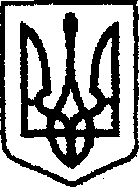 УКРАЇНАчернігівська обласна державна адміністраціяУПРАВЛІННЯ КАПІТАЛЬНОГО БУДІВНИЦТВАН А К А ЗПро внесення змін до наказу начальника Управління капітального будівництва Чернігівської обласної державної адміністрації від 06.03.2023 № 10Відповідно до статей  6, 41 Закону України «Про місцеві державні адміністрації», з метою здійснення якісного контролю за технічним станом автомобільних доріг загального користування місцевого значення на території Чернігівської області та у зв’язку з кадровими змінами, н а к а з у ю:Внести зміни до наказу начальника Управління капітального будівництва Чернігівської обласної державної адміністрації від 06.03.2023 № 10 «Про закріплення відповідальних осіб за здійснення технічного контролю на автомобільних дорогах загального користування місцевого значення за районами області», виклавши додаток до наказу в новій редакції.Контроль за виконанням цього наказу покласти на заступника начальника Управління – начальника відділу технічного контролю автомобільних доріг Сергія МАЙКА.Начальник                                                                       Ярослав СЛЄСАРЕНКОВідповідальні особи за здійснення технічного контролю на автомобільних дорогах загального користування місцевого значення за районами Чернігівської області Заступник начальника Управління –начальник відділу технічного контролюавтомобільних доріг                                                                          Сергій МАЙКОвід 17 квітня 2023 року     Чернігів         № 40Додаток до наказу начальника Управління капітального будівництва обласної державної адміністрації « 17 » квітня 2023 року № 40№ п/пПерелік підпорядкованихрайонівПІБ та посада відповідальної особи1Корюківський район (за винятком Сосницької селищної територіальної громади)Чернігівський район (Городнянська міська територіальна громада, Менська міська територіальна громада, Березнянська селищна територіальна громада, Тупичівська сільська територіальна громада)Шаропатий Роман Володимирович –провідний інженер відділу технічного контролю автомобільних доріг2Ніжинський районБортнік Сергій Володимирович –провідний інженер відділу технічного контролю автомобільних доріг3Новгород-Сіверський районКорюківський район (Сосницька селищна  територіальна громада )Блоха Євгеній Олександрович –заступник начальника відділу технічного контролю автомобільних доріг4Прилуцький районПриліпко Володимир Анатолійович –заступник начальника відділу експлуатаційного утримання автомобільних доріг5Чернігівський район (за винятком Городнянської міської територіальної громади, Менської міської  територіальної громади, Березнянської селищної  територіальної громади, Тупичівської сільської територіальної громади)Карпенко Віктор Миколайович – провідний інженер відділу технічного контролю автомобільних доріг